СУМСЬКА МІСЬКА РАДАVІІ СКЛИКАННЯ L СЕСІЯРІШЕННЯРозглянувши звернення комунальної установи «Центр обслуговування учасників бойових дій, учасників антитерористичної операції та членів їх сімей» від 19 вересня 2018 року № 01-15/263/01, беручи до уваги рекомендації постійної комісії з питань законності, взаємодії з правоохоронними органами, запобігання та протидії корупції, місцевого самоврядування, регламенту, депутатської діяльності та етики, з питань майна комунальної власності та приватизації Сумської міської ради (протокол від 28 вересня 2018 року № 69), керуючись статтею 25 та частиною п’ятою статті 60 Закону України «Про місцеве самоврядування в Україні», Сумська міська радаВИРІШИЛА:	1. Надати згоду на передачу комунальною установою «Центр обслуговування учасників бойових дій, учасників антитерористичної операції та членів їх сімей» у безкоштовне користування виконавчому комітету Сумської міської ради нежитлових приміщень, розташованих по                                                    вул. Герасима Кондратьєва, 165/71 у місті Суми, загальною площею 14,0 кв.м (з уточненням площ після проведення технічної інвентаризації) для розміщення територіального підрозділу управління «Центр надання адміністративних послуг у м. Суми».2. Комунальній установі «Центр обслуговування учасників бойових дій, учасників антитерористичної операції та членів їх сімей» (Мордванюк О.В.) укласти з виконавчим комітетом Сумської міської ради договір безкоштовного користування нерухомим майном, зазначеним у пункті 1 цього рішення, у порядку, установленому чинними нормативно-правовими актами. 3. Організацію виконання цього рішення покласти на заступників міського голови згідно з розподілом обов’язків.Сумський міський голова                                                                    О.М. ЛисенкоВиконавець: Клименко Ю.М.______________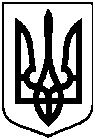 від 28 листопада 2018 року № 4164-МРм. СумиПро надання згоди на передачу комунальною установою «Центр обслуговування учасників бойових дій, учасників антитерористичної операції та членів їх сімей» Сумської міської ради у безкоштовне користування виконавчому комітету Сумської міської ради нежитлових приміщень, розташованих по вул. Герасима Кондратьєва, 165/71 у місті Суми, загальною площею                  14,0 кв.м.